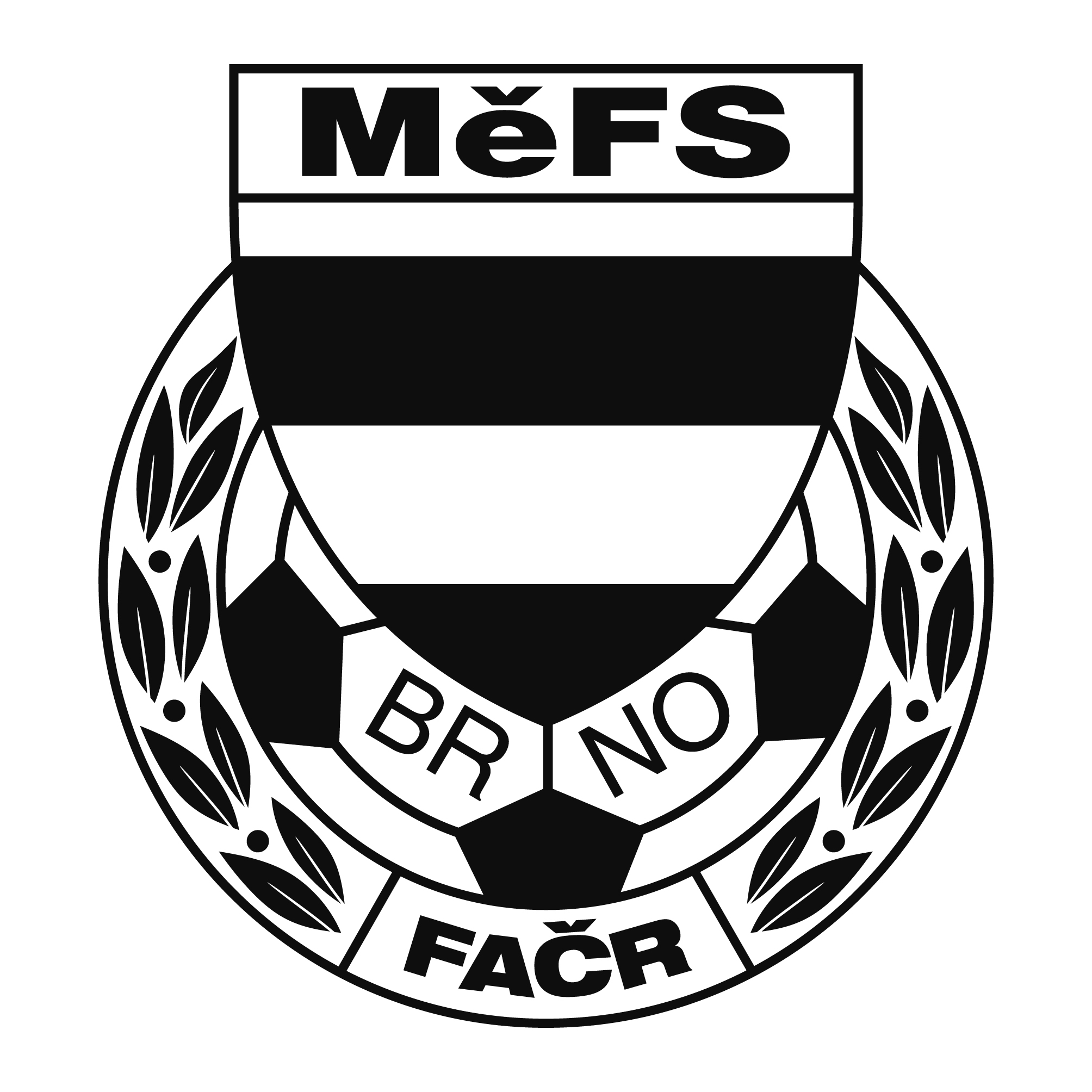 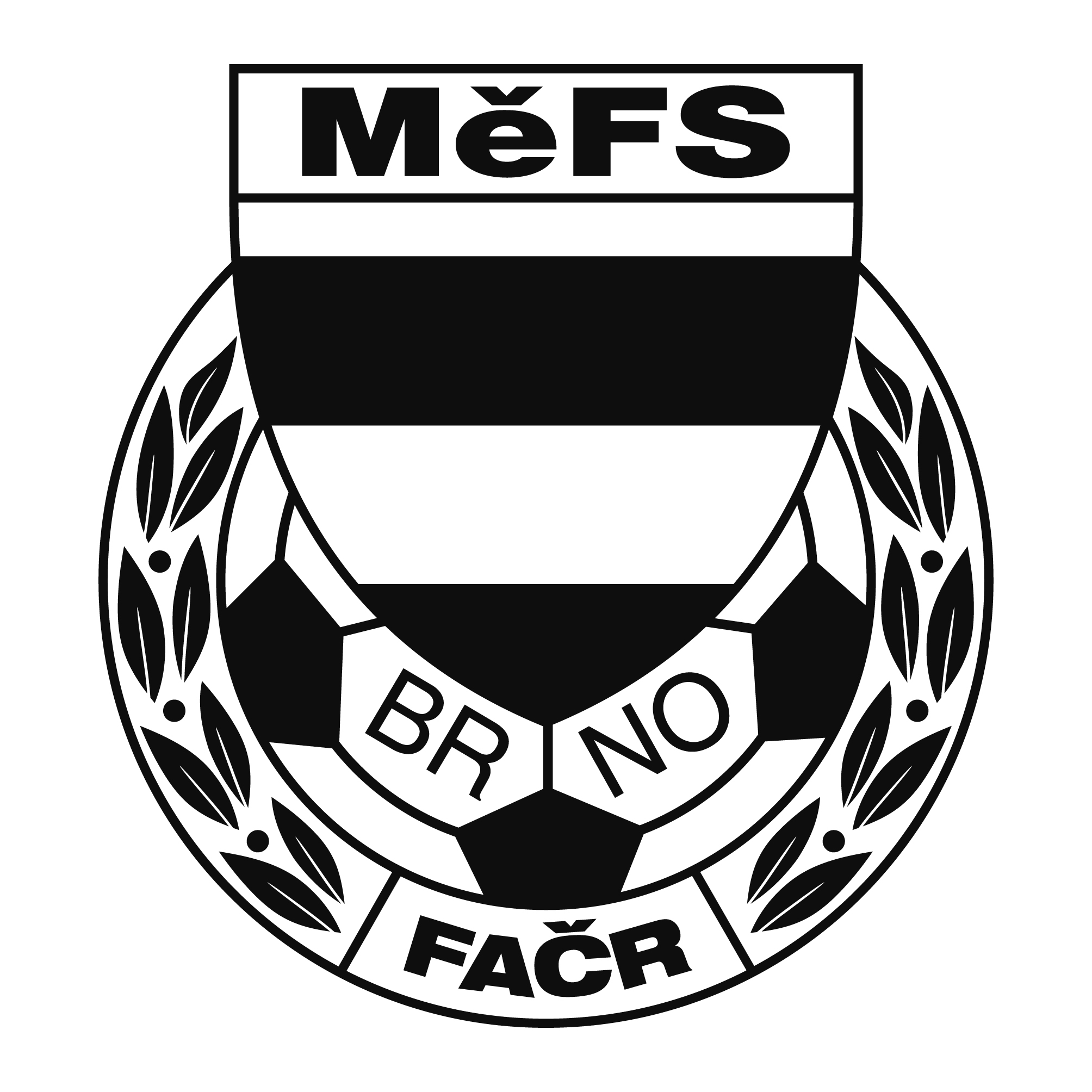 NOMINAČNÍ  LISTINAMeziokresní halový turnaj ml. žáků kategorie  U-13 finálová částAkce:  O putovní pohár předsedy JmKFS        XXII. ročník – sezona 2018/2019Místo, datum a čas srazu: 	Sportovní hala Kuřim, Blanenská 1082/1			pátek 22.02. 2019 v 7:00 hod. u stadionu MS Brno, ulice VojtovaPředpokládaný návrat:	cca 15:30 hod.Nominace hráčů U 13:Trenéři: Pavel Nečas, Přemysl Severa		vedoucí: Zdeněk SkoumalV krajním případě lze vyrozumět telefonicky p. Zdeňka Skoumala – tel. 604 547 876Za účast hráčů na srazu odpovídá mateřský oddíl. V případě neomluvené neúčasti nominovaných hráčů se klub vystavuje postihu dle článku 17 bod 3 RFS !V Brně 7. února 2019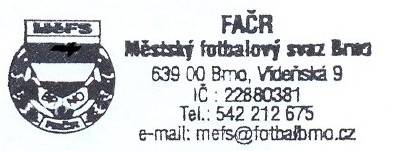    Mgr. Tomáš Němčanský, v.r.					 Mgr. Jan Maroši, v.r.	předseda KM MěFS						  předseda VV MěFSZa správnost:				     Libor Charvát					     sekretář MěFSPříjmení a jménomateřský klubNovotný Jiří (B)ČAFC 2011Krška MichalČAFC 2011Pavlík RomanČAFC 2011Buják VojtěchFC Svratka BrnoVotava OndřejFC Svratka BrnoHaminger VojtěchTatran KohoutoviceOborný Jan (B)Tatran KohoutoviceJindra JanTatran KohoutoviceJarý LukášSK ŽebětínVintr DavidSK ŽebětínSolařík FilipFC Dosta Bystrc-KníníčkyHorčička FilipFC SoběšiceNahradníci:Herálecký FilipFC Svatka BrnoAdamec MartinTJ Start BrnoŽíla MartinFC Medlánky